1. Пояснительная записка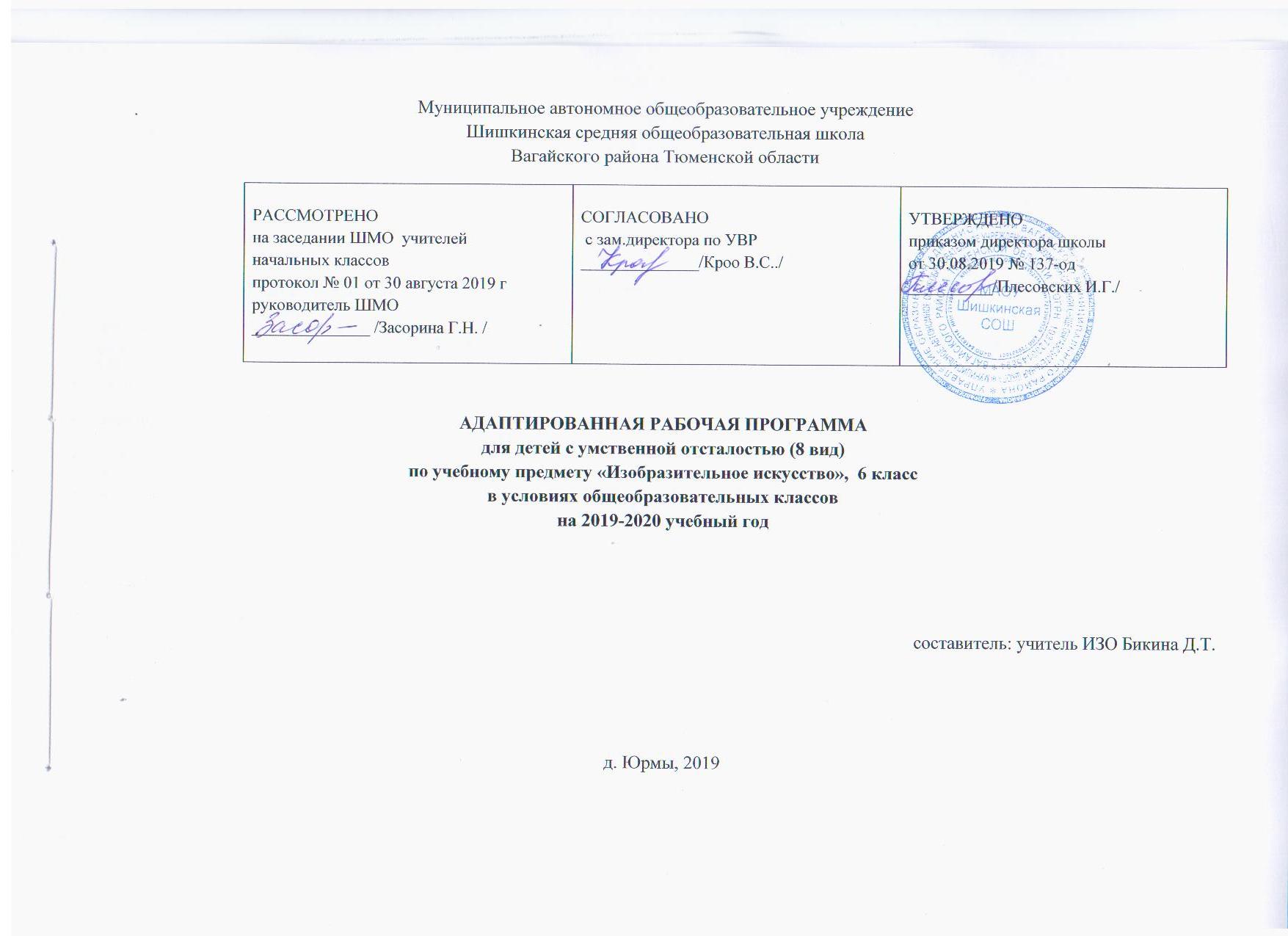 Рабочая программа составлена в соответствии с нормативными документами:- Федеральный закон Российской Федерации от 29 декабря 2012 г. № 273-ФЗ «Об образовании в Российской Федерации»;- Государственный образовательный стандарт основного общего образования; приказ Минобр. и науки № 1089 от 5 марта 2004г- Учебный план по адаптированной программе для детей с умственной отсталостью в условиях общеобразовательных классов и индивидуального обучения на дому Муниципального автономного общеобразовательного учреждения  Шишкинской средней общеобразовательной школы Вагайского района Тюменской области; -  Программы специальных (коррекционных) общеобразовательных учреждений 8 – вида 5-9 классы  – М.: Владос, 2000. /под редакцией Воронковой В.В.   Цель: формирование эстетического отражения действительности, овладение техническими и изобразительными навыками и коррекция недостатков развития обучающихся с ограниченными возможностями.  Задачи:корректировать недостатки развития познавательной деятельности учащихся путем систематического и целенаправленного воспитания и совершенствования у них правильного восприятия формы, строения, величины, цвета предметов, их положения в пространстве, умения находить в изображаемом существенные признаки, устанавливать сходство и различие между предметами;развивать у учащихся аналитико-синтетической деятельность, деятельность сравнения и обобщения; совершенствовать умения ориентироваться в задании, планировании работы, последовательном выполнении рисунка;улучшать зрительно-двигательную координацию путем использования вариативных и многократно повторяющихся действий с применением разнообразного изобразительного материала;формировать элементарные знания основ реалистического рисунка; навыков рисования с натуры, по памяти, по представлению, декоративного рисования и умения применять их в учебной, трудовой и общественно полезной деятельности;развивать у учащихся эстетические чувства, умения видеть и понимать красивое, высказывать оценочное суждение о произведениях изобразительного искусства, воспитывать активное эмоционально-эстетическое отношение к ним;знакомить учащихся с лучшими произведениями изобразительного, декоративно-прикладного и народного искусства, скульптуры, архитектуры, дизайна;расширять и уточнять словарный запас детей за счет специальной лексики, совершенствовать фразовую речь;развивать у школьников художественный вкус, аккуратность, настойчивость и самостоятельность в работе; содействовать нравственному и трудовому воспитанию.Коррекционная работа включает следующие направления.Коррекция отдельных сторон психической деятельности:-коррекция - развитие восприятия, представлений, ощущений;-коррекция - развитие памяти;-  коррекция - развитие внимания;-  развитие пространственных представлений и ориентации.Развитие различных видов мышления:-  развитие наглядно-образного мышления;-  развитие словесно-логического мышления.Развитие основных мыслительных операций:-развитие умения сравнивать, анализировать; выделять сходство и различие понятий;-  умение работать по инструкциям, алгоритму; планировать деятельность.Коррекция нарушений в развитии эмоционально-личностной сферы:-  развитие инициативности, стремления доводить начатое дело до конца;-  формирование адекватности чувств;-  формирование умения анализировать свою деятельность.Коррекция - развитие речи:-  коррекция монологической речи; диалогической речи; обогащение словаря.Коррекция мелкой моторики.II. Общая характеристика предмета      Для решения этих задач программой предусмотрены четыре вида занятий: рисование с натуры, декоративное рисование, рисование на темы, беседы об изобразительном искусстве.       Рисование с натуры. Содержанием уроков рисования с натуры является изображение разнообразных предметов, подобранных с учетом графических возможностей учащихся. Объекты изображения располагаются, как правило, несколько ниже уровня зрения. Во время работы предлагаются две-три однотипные постановки, что обеспечит хорошую видимость для всех учащихся. Модели небольших размеров раздаются им на рабочие места.      Для активизации мыслительной деятельности учащихся  подбираются такие предметы, чтобы можно было проводить их реальный анализ. Очень полезным в этом отношении является детский строительный конструктор, позволяющий составлять из кубиков, брусков и других фигур различные варианты построек (домики, башенки, воротца и т. п.). Рисованию с натуры обязательно предшествует изучение (обследование) изображаемого предмета: определение его формы, конструкции, величины составных частей, цвета и их взаимного расположения. У обучающихся важно выработать потребность сравнивать свой рисунок с натурой и отдельные детали рисунка между собой. Существенное значение для этого имеет развитие у детей умения применять среднюю (осевую линию), а  также пользоваться вспомогательными (дополнительными) линиями для проверки правильности рисунка.      Декоративное рисование. Содержанием уроков декоративного рисования является составление различных узоров, предназначенных для украшения предметов обихода, а также оформление праздничных открыток, плакатов, пригласительных билетов и т. п. Параллельно с практической работой на уроках декоративного рисования учащиеся знакомятся с отдельными образцами декоративно-прикладного искусства. Демонстрация произведений народных мастеров позволяет детям понять красоту изделий и целесообразность использования их в быту. Во время занятий школьники получают сведения о применении узоров на тканях, коврах, обоях, посуде, игрушках, знакомятся с художественной резьбой по дереву и кости, стеклом, керамикой и другими предметами быта.        Задания по декоративному рисованию должны иметь определенную последовательность: составление узоров по готовым  образцам, по заданной схеме, из данных элементов, самостоятельное составление узоров. В ходе уроков отрабатываются умения гармонически сочетать цвета, ритмически повторить или чередовать элементы орнамента, что имеет коррекционно-развивающее значение для умственно отсталых школьников      Рисование на темы. Содержанием уроков рисования на темы является изображение предметов и явлений окружающей жизни и иллюстрирование отрывками из литературных произведений.       В 6 классе рисование на темы тесно связано с уроками рисования с натуры. Умения и навыки, полученные на уроках рисования с натуры, учащиеся переносят на рисунки тематического характера, в которых, как правило, изображается группа предметов, объединенных общим сюжетом и соответственно расположенная в пространстве. Коррекционно-воспитательные задачи, стоящие перед уроками тематического рисования, решаются значительно эффективнее, когда перед практической работой школьников проводится соответствующая теоретическая подготовительная работа. Учащимся предлагается определить сюжет, назвать и устно описать объекты изображения, рассказать, как, где и в какой последовательности их нарисовать. Для более точной передачи предметов в рисунке используются, когда это возможно, реальные объекты, а для более точного расположения элементов рисунка на листе бумаги включается комбинаторная  деятельность учащихся с моделями и макетами. С целью обогащения зрительных представлений школьников используются как подсобный материал (не для срисовывания) книжные иллюстрации, плакаты, открытки, диафильмы.      Беседы об изобразительном искусстве. В 6 классе для бесед выделяются специальные уроки. На одном уроке показывается не более трех-четырех произведений живописи, скульптуры, графики, подобранных на одну тему, или 6-7 предметов декоративно-прикладного искусства. Большое внимание уделяется выработке у учащихся умения определять сюжет, понимать содержание произведения и его главную мысль, а также некоторые доступные для осмысления умственно отсталых школьников средства художественной выразительности.        Под влиянием обучения у учащихся постепенно углубляется понимание событий, изображенных на картине, а также вырабатывается некоторая способность рассказывать о тех средствах, которыми художник передал эти события (характер персонажей, расположение предметов и действующих лиц, краски и т. п.). Это происходит в следующей последовательности: ставятся вопросы, вместе с ними составляется план рассказа по картине, дается образец описания картины.      Организуя беседы об искусстве, планируется проведение экскурсий в музеи, на выставки, в места народных художественных промыслов. III. Место учебного предмета   в учебном планеРаспределение учебного времени в рабочей программе по классам выглядит следующим образом:- в 6 классе – 34 часа (1 час в неделю);- в 7 классе – 34 часа (1 час в неделю);IV. Планируемые результаты изучения учебного предмета, курсаУчащиеся должны  уметь:пользоваться простейшими вспомогательными линиями для проверки правильности рисунка;подбирать цвета изображаемых предметов и передавать их объемную форму;уметь подбирать гармонические сочетания цветов в декоративном рисовании;передавать связное содержание и осуществлять пространственную композицию к рисункам на темы;сравнивать свой рисунок с изображаемым предметом и исправлять замеченные в рисунке ошибки;делать отчет о проделанной работе, используя при этом термины, принятые в изобразительной деятельности;найти в картине главное, рассказать содержание картины, знать названия рассмотренных на уроках произведений изобразительного искусства, особенности изделий народных мастеров.Учащиеся  должны  знать :названия рассмотренных на уроках произведений изобразительного искусства;  определять эмоциональное состояние изображенных на картине лиц. V. Содержание учебного предмета (1 ч в неделю)За год – 34 часаРисование с натуры      Закрепление умений и навыков, полученных учащимися в 5 классе; развитие у школьников эстетического восприятия окружающей жизни, путем показа красоты формы предметов; совершенствование процессов анализа, синтеза, сравнения; обучение детей последовательному анализу предмета, определяя его общую форму (округлая, прямоугольная и т. д.), пропорции, связь частей между собой, цвет; развитие умения в определенной последовательности (от общего к частному) строить изображение, предварительно планируя свою работу; пользоваться простейшими вспомогательными линиями для проверки правильности рисунка; передавать в рисунке объемную форму предметов доступными учащимся средствами, подбирая цвет в соответствии с натурой.Декоративное рисование       Закрепление умений и навыков, полученных ранее; раскрытие практического и общественно полезного значения работ декоративного характера; формирование понятия о построении сетчатого узора с помощью механических средств; развитие у детей художественного вкуса и умения стилизовать природные формы; формирование элементарных представлений о приемах выполнения простейшего шрифта по клеткам; совершенствование умения и навыка пользования материалами в процессе рисования, подбора гармонических сочетаний цветов. Рисование на темы       Развитие и совершенствование у учащихся способности отражать свои наблюдения в рисунке; обучение умению продумывать и осуществлять пространственную композицию рисунка, чтобы элементы рисунка сочетались между собой и уравновешивали друг друга, передавая связное содержание; развитие умения отражать в рисунке свое представление об образах литературного произведения; развитие творческого воображения; совершенствование умения работать акварельными и гуашевыми красками. Беседы об изобразительном искусстве      Развитие у учащихся активного и целенаправленного восприятия произведений изобразительного искусства; выработка умения высказываться по содержанию рассматриваемого произведения, выявляя основную мысль художника и отмечая изобразительные средства, которыми он пользовался; формирование представлений о своеобразии скульптуры как вида изобразительного искусства; ознакомление учащихся с широко известными скульптурными произведениями; продолжение знакомства детей с народным декоративно-прикладным искусством; развитие восприятия цвета и гармоничных цветовых сочетаний.Календарно – тематическое планирование ИЗО 6кл -8 вид№№Тема уроковТип урокаВиды деятельности учащихсяЗнанияУменияКоррекционная работаДатаДата№№Тема уроковТип урокаВиды деятельности учащихсяЗнанияУменияКоррекционная работаПланФактБеседы об изобразительном искусстве Беседа на тему «Декоративно- прикладное искусство» (народные игрушки – глина, дерево)беседаБеседа на тему «Декоративно- прикладное искусство» (народные игрушки – глина, дерево)Виды игрушек (сувенир, бытовые), назначение, использованиеАктивное и целенаправленное восприятие произведений декоративно-прикладного искусства.-  коррекция монологической речи; диалогической речи; обогащение словаряДекоративное рисование Составление сетчатого узора для детской ткани: декоративная переработка природных форм путем упрощения их рисункакомбинированныйСоставление сетчатого узора для детской ткани: декоративная переработка природных форм путем упрощения их рисунка (стилизация).Стилизация. Геометрический орнамент в полосеФормирование понятия о сетчатом узоре.-коррекция - развитие восприятия, представлений, ощущений;-коррекция - развитие памяти;-  коррекция - развитие внимания;Коррекция мелкой моторики.Рисование с натуры Рисование несложного натюрморта из фруктовкомбинированныйРисование натюрморта из фруктов (яблоко и груша).Жанр изобразительного искусства – натюрморт. Силуэтное изображение. Роль освещения при изображении предметов. Композиция в натюрморте. Начало работы над силуэтной композицией с применением шаблонов.Совершенствование процессов аналитико-синтетической деятельности.Коррекция мелкой моторики-  развитие наглядно-образного мышления;-  развитие словесно-логического мышления.Рисование несложного натюрморта из овощейкомбинированныйРисование натюрморта, состоящего из овощей (морковь, огурец).Жанр изобразительного искусства – натюрморт. Силуэтное изображение. Роль освещения при изображении предметов. Композиция в натюрморте. Начало работы над силуэтной композицией с применением шаблонов.Совершенствование процессов аналитико-синтетической деятельности.Коррекция мелкой моторики-  развитие наглядно-образного мышления;-  развитие словесно-логического мышления.Декоративное рисование Декоративное рисование – составление симметричного узоракомбинированныйДекоративное рисование - составление симметричного узораЗнакомство с орнаментом, применение. Разнообразие форм и узоров. Знакомство и закрепление знаний о простейших геометрических фигурах. Значение работ декоративного характераразвитие инициативности, стремления доводить начатое дело до конца;-  формирование адекватности чувств;-  формирование умения анализировать свою деятельность.Декоративное рисование – составление эскиза для значкакомбинированныйДекоративное рисование - составление эскиза для значка на предложенной учителем форме (по выбору учащихся).Знакомство с орнаментом, применение. Разнообразие форм и узоров. Знакомство и закрепление знаний о простейших геометрических фигурах. Значение работ декоративного характера.Коррекция мелкой моторики-  развитие наглядно-образного мышления;-  развитие словесно-логического мышления.Беседы об изобразительном искусстве Беседа об изобразительном искусстве: «Живопись». Картины художника В. Фирсова «Юный живописец»БеседаАнализ картин художников В. Фирсова «Юный живописец», в. Серова «Девочка с персиками», П. Кончаловского «Сирень».Живопись. Картины художника В. Фирсова «Юный живописец»Развитие художественного вкуса.-коррекция - развитие восприятия, представлений, ощущений;-коррекция - развитие памяти;-  коррекция - развитие внимания;Беседа об изобразительном искусстве: Картины художников  В. Серова « Девочка с персиками», П. Кончаловского «Сирень»БеседаАнализ картин художников В. Фирсова «Юный живописец», в. Серова «Девочка с персиками», П. Кончаловского «Сирень».Картины художников  В. Серова « Девочка с персиками», П. Кончаловского «Сирень»Целенаправленное восприятие произведений изобразительного искусства.-  коррекция монологической речи; диалогической речи; обогащение словаряРисование с натуры Рисование с натуры игрушкикомбинированныйРисование с натуры игрушкиВиды игрушек (сувенир, бытовые), назначение, использованиеОбучение последовательному анализу предмета.Коррекция мелкой моторики-  развитие наглядно-образного мышления;-  развитие словесно-логического мышления.Рисование с натуры постройки из элементов строительного материалакомбинированныйРисование с натуры постройки из элементов строительного материалаЗначение ритма в изображении. Рисование кирпичной кладки и черепицы крыши.Анализ связи частей между собой, последовательность построения изображения.развитие инициативности, стремления доводить начатое дело до конца;-  формирование адекватности чувств;-  формирование умения анализировать свою деятельность.Рисование на темы Рисование на тему « Что мы видели на стройке»комбинированныйРисование на тему « Что мы видели на стройке»Значение ритма в изображении. Рисование кирпичной кладки и черепицы крыши.Умение продумывать и осуществлять пространственную композицию рисунка.Коррекция мелкой моторики-  развитие наглядно-образного мышления;-  развитие словесно-логического мышления.Беседы об изобразительном искусстве Беседа на тему «Скульптура как вид изобразительного искусства»БеседаЭ. Фальконе. «Медный всадник»; Ф. Фивейский. «Сильнее смерти»; Е. Вучетич. «Статуя воина-освободителя» в Трептов-парке в Берлине.Скульптура как вид изобразительного искусстваУмение высказываться по содержанию рассматриваемого произведения, представление о своеобразии скульптуры.-  коррекция монологической речи; диалогической речи; обогащение словаряБеседа на тему «Скульптура как вид изобразительного искусства»БеседаЭ. Фальконе. «Медный всадник»; Ф. Фивейский. «Сильнее смерти»; Е. Вучетич. «Статуя воина-освободителя» в Трептов-парке в Берлине.Скульптура как вид изобразительного искусстваПродумывание пространственной композиции рисунка.-коррекция - развитие восприятия, представлений, ощущений;-коррекция - развитие памяти;-  коррекция - развитие внимания;  Рисование на темы Рисование новогодней открыткикомбинированныйРисование новогодней открыткиПоздравительная открытка, дизайн, текст и изображение. Соответствие изображения и праздника. Поздравительный шрифт.Развитие творческого воображения.Коррекция мелкой моторики-  развитие наглядно-образного мышления;-  развитие словесно-логического мышления.Декоративное рисование Изготовление новогодних карнавальных масоккомбинированныйИзготовление новогодних карнавальных масокТрадиции встречи Нового года в России. Маска как элемент карнавального костюма. Материалы для изготовления масокПередача в рисунке объемной формы предмета.Коррекция мелкой моторики-  развитие наглядно-образного мышления;-  развитие словесно-логического мышления.Изготовление новогодних карнавальных масоккомбинированныйИзготовление новогодних карнавальных масокТрадиции встречи Нового года в России. Маска как элемент карнавального костюма. Материалы для изготовления масокУмение высказываться по содержанию рассматриваемого произведения.Коррекция мелкой моторики-  развитие наглядно-образного мышления;-  развитие словесно-логического мышления.Рисование с натуры Рисование с натуры предметов цилиндрической формы, расположенных ниже уровня зрениякомбинированныйРисование с натуры предметов цилиндрической формы, расположенных ниже уровня зрения (эмалированная кастрюля и кружка).  Рисование объемного предмета, расположенного  ниже уровня зрения. Перспектива в натюрморте.   Приемы работы акварелью.Передача в рисунке объемной формы предмета.развитие инициативности, стремления доводить начатое дело до конца;-  формирование адекватности чувств;-  формирование умения анализировать свою деятельность.Беседы об изобразительном искусстве Беседа на тему «Прошлое нашей Родины в произведениях живописи»БеседаАнализ картин А. Бубнов. «Утро на Куликовом поле»; В. Васнецов. «Богатыри»; В. Суриков. «Переход Суворова через Альпы».репродукции картинПоследовательность построения изображения.-коррекция - развитие восприятия, представлений, ощущений;-коррекция - развитие памяти;-  коррекция - развитие внимания;Беседа на тему «Прошлое нашей Родины в произведениях живописи»БеседаАнализ картин А. Бубнов. «Утро на Куликовом поле»; В. Васнецов. «Богатыри»; В. Суриков. «Переход Суворова через Альпы».репродукции картинПоследовательность построения изображения.-  коррекция монологической речи; диалогической речи; обогащение словаряРисование с натуры Рисование с натуры объемного предмета конической формыкомбинированныйРисование с натуры предметов конической формы Рисование объемного предмета,   Перспектива в натюрморте.  . Приемы работы акварелью.Формирование представлений о приемах выполнения простейшего шрифта по клеткамКоррекция мелкой моторики-  развитие наглядно-образного мышления;-  развитие словесно-логического мышления.Рисование с натуры объемного предмета сложной формы и его декоративное оформлениекомбинированныйПредмет сложной (комбинированной) формы и его декоративное оформление (торшер, подсвечник со свечой).Рисование объемного предмета,   Перспектива в натюрморте.  . Приемы работы акварелью.Развитие творческого воображения.Коррекция мелкой моторики-  развитие наглядно-образного мышления;-  развитие словесно-логического мышления.Рисование с натуры объемного предмета сложной формы и его декоративное оформлениекомбинированныйПредмет сложной (комбинированной) формы и его декоративное оформление (торшер, подсвечник со свечой).Рисование объемного предмета,   Перспектива в натюрморте.  . Приемы работы акварелью.Развитие творческого воображения.Коррекция мелкой моторики-  развитие наглядно-образного мышления;-  развитие словесно-логического мышления.Рисование с натуры объемного предмета сложной формы и его декоративное оформлениекомбинированныйПредмет сложной (комбинированной) формы и его декоративное оформление (торшер, подсвечник со свечой).Рисование объемного предмета,   Перспектива в натюрморте.  . Приемы работы акварелью.Передача объемной формы, подбор цвета в соответствии с натурой.развитие инициативности, стремления доводить начатое дело до конца;-  формирование адекватности чувств;-  формирование умения анализировать свою деятельность.Рисование на темы Рисование «ленточного» шрифта по клеткамкомбинированныйРисование «ленточного» шрифта по клеткаморнамент применение. Разнообразие форм и узоров.   Продумывание и осуществление пространственной композиции рисунка.Коррекция мелкой моторики-  развитие наглядно-образного мышления;-  развитие словесно-логического мышления.Иллюстрирование отрывка литературного произведения «Сказки о царе Салтане» А. ПушкинакомбинированныйИллюстрирование отрывка литературного произведения А.С. Пушкина «Сказка о царе Салтане».Рефлекс на предметах. Работа в цвете. Особенности работы гуашевыми красками.«Сказка о царе Салтане» А. ПушкинаОтражение в рисунке своего представления об образах литературного произведения.Коррекция мелкой моторики-  развитие наглядно-образного мышления;-  развитие словесно-логического мышления.Иллюстрирование отрывка литературного произведения «Сказки о царе Салтане» А. ПушкинакомбинированныйИллюстрирование отрывка литературного произведения А.С. Пушкина «Сказка о царе Салтане».Рефлекс на предметах. Работа в цвете. Особенности работы гуашевыми красками.«Сказка о царе Салтане» А. ПушкинаУмение высказываться по содержанию рассматриваемого произведения.развитие инициативности, стремления доводить начатое дело до конца;-  формирование адекватности чувств;-  формирование умения анализировать свою деятельность.Рисование по памяти и по представлениюкомбинированныйРисование по памяти и по представлениюСпособы работы с пастельными мелкамиСовершенствование умений и навыков пользования материалами в процессе рисования, подборе гармоничных сочетаний цветов.-коррекция - развитие восприятия, представлений, ощущений;-коррекция - развитие памяти;-  коррекция - развитие внимания;Рисование с натуры Рисование с натуры птицкомбинированныйРисование с натуры птиц.  Способы работы с пастельными мелками.Передача объемной формы предмета.Коррекция мелкой моторики-  развитие наглядно-образного мышления;-  развитие словесно-логического мышления.Рисование на темы Тематический рисунок «Птицы - наши друзья»комбинированныйРисование на тему «Птицы - наши друзья»Рисование  карандашом с соблюдением пропорций.Развитие творческого воображения.Коррекция мелкой моторики-  развитие наглядно-образного мышления;-  развитие словесно-логического мышления.Рисование с натуры Рисование с натуры предмета шаровидной формы (глобус)комбинированныйРисование с натуры предмета шаровидной формы (глобус)  Рисование  карандашом с соблюдением пропорций.Передача объемной формы предмета.-коррекция - развитие памяти-  развитие наглядно-образного мышления;-  развитие словесно-логического мышления.Беседы об изобразительном искусстве Беседа об изобразительном искусстве с показом репродукций картин Великой Отечественной войне против немецко-фашистских захватчиковБеседаБеседа об изобразительном искусстве с показом репродукций картин Великой Отечественной войне против немецко-фашистских захватчиковрепродукции картин Великой Отечественной войны против немецко-фашистских захватчиковУмение высказываться -  коррекция монологической речи; диалогической речи; обогащение словаряБеседа об изобразительном искусстве с показом репродукций картин Великой Отечественной войне против немецко-фашистских захватчиковБеседаБеседа об изобразительном искусстве с показом репродукций картин Великой Отечественной войне против немецко-фашистских захватчиковрепродукции картин Великой Отечественной войны против немецко-фашистских захватчиковУмение высказываться -  коррекция монологической речи; диалогической речи; обогащение словаряДекоративное рисование Декоративное оформление почтового конвертакомбинированныйДекоративное оформление почтового конвертаДекоративное оформлениеРазвитие творческого воображения.Коррекция мелкой моторики-  развитие наглядно-образного мышления;-  развитие словесно-логического мышления.Рисование с натуры Рисование с натуры предмета шаровидной формы (кукла -неваляшка)комбинированныйРисование с натуры предмета шаровидной формы (кукла -неваляшка)Сувенирные игрушки. Игрушка как символ страны.   Развитие творческого воображения.развитие инициативности, стремления доводить начатое дело до конца;-  формирование адекватности чувств;-  формирование умения анализировать свою деятельность.